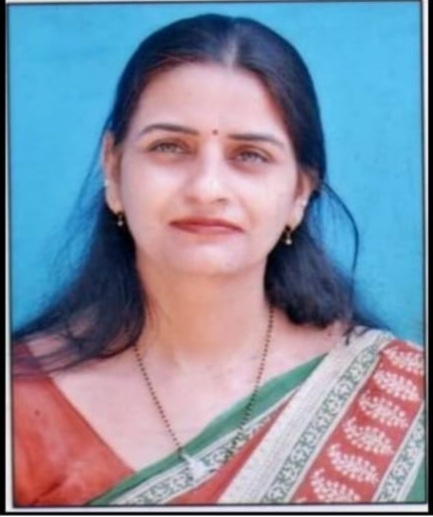 Mrs. Reetu TyagiFaculty- CommerceMethodist Girls (PG) College Roorkee, HaridwarContact no. 9105685868Email- reetutyagi39828@gmail.comEducational QualificationWork Experience RESEARCH PAPERTyagi,Reetu.Iqbal Mazhar. (2022).Impact Of Financial Crisis On Bottom Line Of Commercial   Banks In India: An Empirical Study.Oeconomia Copernicana.volume13 issue 1.727-739SEMINAR AND WEBINAR National Seminar “Vision India, Empowering Youth”on 19th March 2016 in Methodist Girls P.G. College Roorkee. International Webinar on “Pandemic Covid-19 and Survival of Indian MEMEs” on 28 June 2020 Glocal University, Saharanpur, U. P. International Webinar on “Post Covid Effects and Challenges on the Field of Education” on 7th & 8th July  2020 at Susana Methodist Girls B.Ed College.Attended one week FDP on “Research in Social Science” at Glocal University, Saharanpur, U. P.  from 6 to 12 november 2020.Workshop“Refine your Data Analysis Skills: An Application of SPSS”. COER GROUP OF INSTITUTION. 2021. ACHIVEMENTSTranslated the book titled “BUSINESS STATISTICS” by Nirupam Publications in hindi.ISBN: 978-93-84042-56-1CO-CURRICULAR ACTIVITIESParticipated and got prizes in different co-curricular activities such as skit, essay writing and speech competition. Personal InformationDate of Birth :December 08, 1981Permanent & Present Address: 282, Lane no. 7, ram nagar roorkeePIN- 247667Marital Status : Married                                                              DECLARATIONI hereby declare that all the information given above is true to the best of my knowledge and belief.Yours Sincerely Mrs. Reetu TyagiCurriculum- VitaeName of ExaminationYear of passingBoard/UniversitySubject/GroupPercentage of MarksDivisionHigh School1997U.P.Board, AllahabadScience Group53.55%Second Intermediate 1999U.P.Board, AllahabadArts Group61.20%FirstB.Com.2002C.C.S.University, MeerutEconomics Gr., Commerce Gr., Accountancy Gr.63.33%FirstM.Com.2004C.C.S.UniversityCommerce 61.33%FirstB.Ed2005C.C.S.UniversityCommerce 60%FirstM.A. (Eco).2013H.N.B.GarhwalUniversity, Srinagar Garhwal SRT CampusEconomics 61.11%FirstPh.D.EnrolledGlocal University, Saharanpur U.P. Finance  From : To Duration Name of Organization Designation 2006 to ongoing 16 Years Deptt. of Commerce at Methodist Girls (PG) College, Roorkee (affiliated to H.N.B.Garhwal University, Srinagar)Lecturer, Assistant Professor 